FROM THE DESK OF THE CEO (4/20) 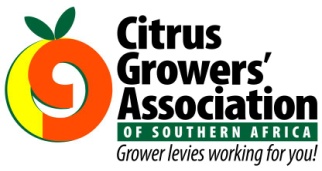 (Follow me on Twitter justchad_cga)Justin Chadwick 7 February 2020PHYTOSANITARY MONITORING AND INSPECTION FOR FALSE CODLING MOTH (FCM) AND FRUIT FLYFor the successful implementation of the FMS, it is essential that farms and packhouses must have well-trained and certified orchard monitors and packhouse inspectors and graders, who know what to look for and how to identify FCM and FF infestation in fruit. The CRI and Citrus Academy has collaborated in the development of an audio-visual module on Phytosanitary Monitoring and Inspection for FCM and Fruit Fly. The Citrus Academy has also made available an online assessment for certification of Phytosanitary Monitors and Inspectors, based on this AV module. The module and the assessment are both available in English and Afrikaans. View the modules on the Citrus Academy YouTube channel, register for certification at www.citrusacademy.org.za, or for more information contact sive@citrusacademy.org.za. IT IS ESSENTIAL THAT GROWERS AND SUPPLY CHAIN SERVICE PROVIDERS UNDERSTAND EVERY ASPECT OF THE FMS AND APPLY IT.FREEK DREYER – CGA LEGEND AWARDED RECOGNITION IN RUSSIA (Message from Mikhail Fateev, CGA Representative in Moscow)For active work in the Russian fruit market, contribution to development of trade between RSA and Russia, and in connection with the 10-year anniversary of South African company Zestfruit, its Director Freek Dreyer was awarded with a Certificate of Merit of Chamber of Commerce and Industries of Russian Federation. On January 31 in presence of representatives of RSA Embassy in Russia (Minister Counsellor for Economic Affairs Moloko Leshaba) and Russia-RSA Business Council, Freek Dreyer received the award. Then Freek and Moloko gave interviews to TV BRICS (Russia) channel speaking about importance and details of SA citrus exports to the Russian market. South African citrus have become a constant and unchangeable part of food the menu in Russian families. In 25 years of mutual work of SA and Russian fruit trade companies (by the way, both sides had had no experience in foreign trade before its liberalization in the two countries in mid-90-ties) business and human relationships strengthened and created a firm basis for mutually beneficial trade.Congratulations Freek – a true CGA Citrus Legend.FRUIT LOGISTICACongratulations to Fresh Produce Exporters Forum (FPEF) for an amazing stand at Fruit Logistica. Thanks to Department Trade, Industry and Competition for funding and participation – more next week.CGA GROWER ROADSHOWSA reminder to growers that the biannual CGA Grower Roadshows start on Monday – the focus is on the Boards proposed levy for the 2021 to 2024 cycle. Paul Hardman’s team will visit: LIMPOPO RIVER/ZIMBABWE: 10/2 Musina Hotel starting at 15h00; LETSITELE: 11/2 The Junction at 14h30; HOEDSPRUIT: 12/2 Die Hengel Klub at 14h30; SENWES: 13/2 Maroela Game Trails at 14h30; NORTHERN CAPE: 17/2 Lake Grappa, Kakamas at 14h30; WESTERN CAPE: 19/2 Piekenierskloof at 14h30; BOLAND: 20/2 Ashton Cellars at 14h30. My team will visit NELSPRUIT/ONDERBERG: 10/2 CRI Board Room 15h30; BURGERSFORT/OHRIGSRAD: 11/2 Buffelsvley Guest House 14h30; SWAZILAND: 12/2 Tambuti 14h30; KZN: 13/2 Eshowe Country Club 14h30; EAST CAPE MIDLANDS: 18/2 Kat River 14h30; SUNDAYS RIVER VALLEY: 19/2 Africanos 14h30; PATENSIE: 20/2 Irrigation Board 14h30. All meetings will be followed by a braai and drinks. FOR CATERING PURPOSES PLEASE RSVP TO GLORIA@CGA.CO.ZA “Delusions of grandeur make me feel a lot better about myself” Jane Wagner